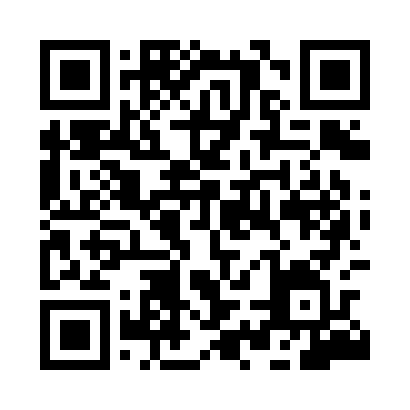 Prayer times for Enxameia, PortugalMon 1 Apr 2024 - Tue 30 Apr 2024High Latitude Method: Angle Based RulePrayer Calculation Method: Muslim World LeagueAsar Calculation Method: HanafiPrayer times provided by https://www.salahtimes.comDateDayFajrSunriseDhuhrAsrMaghribIsha1Mon5:387:121:336:037:559:232Tue5:367:101:336:037:569:253Wed5:347:091:326:047:579:264Thu5:327:071:326:057:589:275Fri5:307:051:326:067:599:296Sat5:287:041:316:068:009:307Sun5:267:021:316:078:019:318Mon5:247:011:316:088:029:339Tue5:226:591:316:088:039:3410Wed5:206:571:306:098:049:3511Thu5:186:561:306:108:059:3712Fri5:176:541:306:108:069:3813Sat5:156:531:306:118:079:3914Sun5:136:511:296:128:089:4115Mon5:116:501:296:128:099:4216Tue5:096:481:296:138:109:4417Wed5:076:471:296:148:119:4518Thu5:056:451:286:148:139:4619Fri5:036:441:286:158:149:4820Sat5:016:421:286:168:159:4921Sun4:596:411:286:168:169:5122Mon4:586:391:286:178:179:5223Tue4:566:381:276:178:189:5424Wed4:546:361:276:188:199:5525Thu4:526:351:276:198:209:5726Fri4:506:331:276:198:219:5827Sat4:486:321:276:208:2210:0028Sun4:466:311:276:208:2310:0129Mon4:456:291:276:218:2410:0330Tue4:436:281:266:228:2510:04